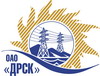 Открытое акционерное общество«Дальневосточная распределительная сетевая  компания»Протокол заседания Закупочной комиссии по вскрытию поступивших на открытый запрос предложений конвертовг. БлаговещенскПРЕДМЕТ ЗАКУПКИ: Проведение землеустроительных работ по определению границ ТП, КТП и ВЛ, расположенных на территории Алданского района, на землях лесного фонда для нужд филиала ОАО «ДРСК» «Южно-Якутские электрические сети»Дата и время процедуры вскрытия конвертов: 08.04.2014 г. в 15:15 (время Благовещенское)Основание для проведения закупки: ГКПЗ 2014 г. закупка 1618 раздел 10.Планируемая стоимость закупки в соответствии с ГКПЗ:  1 550 000,00 (один миллион пятьсот пятьдесят тысяч)  руб. без учета НДСПРИСУТСТВОВАЛИ:Два члена постоянно действующей Закупочной комиссии ОАО «ДРСК» 2 уровняИнформация о результатах вскрытия конвертов:В адрес Организатора закупки поступило 4 (четыре) предложения на участие в закупке в запечатанных конвертах.Вскрытие конвертов было осуществлено членами Закупочной комиссии 2 уровня.Дата и время начала процедуры вскрытия конвертов с заявками на участие в закупке: 15:15 (время благовещенское) 08.04.2014 г.Место проведения процедуры вскрытия конвертов с заявками на участие в закупке: ОАО «ДРСК» г. Благовещенск, ул. Шевченко 28, 244 каб.Каждый из полученных конвертов на момент его вскрытия был опечатан и его целостность не была нарушена.В конвертах обнаружены заявки следующих Участников закупки:РЕШИЛИ:Утвердить заседания Закупочной комиссии по вскрытию поступивших на открытый запрос предложений.Ответственный секретарь Закупочной комиссии 2 уровня ОАО «ДРСК»	О.А. МоторинаТехнический секретарь Закупочной комиссии 2 уровня ОАО «ДРСК»	Е.Ю. Коврижкина№ 255/ПрУ-В08.04.2014№Наименование претендента на участие в открытом запросе предложений и его адресПредмет и общая цена заявки на участие в открытом запросе предложений1ООО «Нерюнгринское топографо-геодезическое предприятие»(Республика Саха (Якутия) г. Нерюнгри, ул. Новостроевская 3)цена 1 550 000,00  руб. без учета НДС (1 829 000,00 руб. с учетом НДС). Условия финансирования: в течение 15 дней после подписания акта выполненных работ. Срок выполнения работ: с момента подписания договора  - 30.12.2014 г.Срок действия оферты до 01.07.2014 г.2ООО «Кадастровый инженер-Партнер»(680000, Хабаровск, ул. Серышева, 22)цена 1 387 551,61  руб. без учета НДС (1 542 910,90 руб. с учетом НДС). Условия финансирования: в течение 15 календарных дней с момента передачи документов по акту приема-передачи и подписания акта выполненных работ. Срок выполнения работ: с момента подписания договора  - 30.12.2014 г. Гарантийные обязательства: 3 года с даты подписания сторонами акта сдачи-приемки выполненных работ. Срок действия оферты до 01.08.2014 г.3ФГУП «Ростехинвентаризация-Федеральное БТИ» филиал по Республике Саха (Якутия)(Республика Саха (Якутия) г. Якутск, ул. Октябрьская, 27)цена 1 237 169,49  руб. без учета НДС (1 459 860,00 руб. с учетом НДС). Условия финансирования: в течение 15 дней после подписания акта выполненных работ. Срок выполнения работ: с момента подписания договора  - 30.10.2014 г. Гарантийные обязательства: 3 года с даты подписания сторонами акта сдачи-приемки выполненных работ. Срок действия оферты до 01.06.2014 г.4ООО НБКИ «Земля и недвижимость»(Республика Саха (Якутия) г. Нерюнгри, ул. Ленина, 1/2)цена 1 500 000,00  руб. без учета НДС (НДС не предусмотрен). Условия финансирования: в течение 15 дней после подписания акта выполненных работ. Срок выполнения работ: с даты заключения договора  - 31.12.2014 г. Гарантийные обязательства: 3 года с даты подписания сторонами акта сдачи-приемки выполненных работ. Срок действия оферты до 20.07.2014 г.